Załącznik nr 1 do RegulaminuWNIOSEKo udzielenie dofinansowania na zadania związane z usuwaniem wyrobów zawierających azbest z terenu Gminy Tworóg w 2024 r.DANE WNIOSKODAWCY:a) imię i nazwisko: …………………………………………………………………………………………………………………………………………………………b) dane do korespondencji (adres zamieszkania lub siedziby):ulica……………………………………………………………………nr domu ………………………..nr mieszkania………………….miejscowość………………………………………………………….. kod pocztowy …………………………….………………………tel. kontaktowy ……………………………………………………………………………………ADRES REALIZACJI PRZEDSIĘWZIĘCIA (LOKALIZACJA AZBESTU):ulica……………………………………………………………………nr domu ………………………..nr mieszkania………………..miejscowość………………………………………………………….. kod pocztowy ……………………………………………………nr ewidencyjny działki…………………………………………………………………………………………………………………………OPIS PRZEDSIĘWZIĘCIA:Wnioskuję o dofinansowanie kosztów kwalifikowanych związanych z usunięciem wyrobów zawierających azbest, które znajdują się na:budynku mieszkalnym, ilość budynków ………………….budynku gospodarczym, ilość budynków ……………….inny (jaki?)………………………………………………………………azbest składowany na działce gruntowejRodzaj azbestu i jego ilość: płyty azbestowo - cementowe faliste na budynkach mieszkalnych/gospodarczych* …………………. m2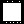  płyty azbestowo - cementowe płaskie na budynkach mieszkalnych/gospodarczych*…………….……. m2 płyty azbestowo - cementowe faliste na działce gruntowej …………………………. m2 płyty azbestowo - cementowe płaskie na działce gruntowej …………………………. m2 inne ( podać jakie) …………………………. m2Ja niżej podpisany/a oświadczam, że:posiadam prawo do dysponowania nieruchomością której dotyczy niniejszy wniosek,w budynkach objętych wnioskiem bądź jego pomieszczeniach nie jest prowadzona działalność gospodarcza,Ja niżej podpisany/a oświadczam, że zostałem poinformowany, iż:warunkiem realizacji przez Gminę Tworóg zadania związanego z usuwaniem azbestu i wyrobów zawierających azbest jest uzyskanie dofinansowania z WFOŚiGW w Katowicach;zadanie związane z usuwaniem azbestu i wyrobów zawierających azbest z terenu Gminy Tworóg obejmuje tylko koszty demontażu, zbierania, transportu i unieszkodliwiania wyrobów azbestowych, nie będzie natomiast obejmować zakupu i wykonania nowego pokrycia dachowego. Właściciel nieruchomości musi pokryć je we własnym zakresie;przed wykonaniem prac związanych z usuwaniem wyrobów zawierających azbest, właściciel obiektu pokrytego azbestem zobowiązany jest dokonać zgłoszenia zmiany pokrycia dachowego do Wydziału Budownictwa i Architektury Starostwa Powiatowego w Tarnowskich Górach, na 30 dni przed planowanym terminem rozpoczęcia robót.(data i podpis Wnioskodawcy)Wykaz załączników niezbędnych do rozpatrzenia wniosku:Informacja o wyrobach zawierających azbest.Ocena stanu i możliwości bezpiecznego użytkowania wyrobów zawierających azbestWydrukowane kolorowe zdjęcia obiektów, z których planowany jest demontaż azbestu lub miejsc składowania azbestu (zdjęcia muszą pozwalać na wizualną identyfikację obiektu tub miejsca składowania)wyjaśnienia niewłaściwe skreślić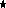 